SLIVOVI CMOKI(Sara Jurič)Za cmoke uporabimo mehko moko, jajca, olje, sol, vodo v kateri raztopim kvas. Testo zamesimo čim bolj mehko.Pustimo vzhajati.Vzhajano testo razvaljamo in narežemo na kvadratke. V vsako slivo damo žličko sladkorja, pomešanega s cimetom in vanilijevim sladkorjem.Slivo damo na kvadratek in oblikujemo kroglico.Kroglice prekuhamo v vreli, rahlo osoljeni vodi, nato pa v vroči pečici spečemo do zlato rjave barve.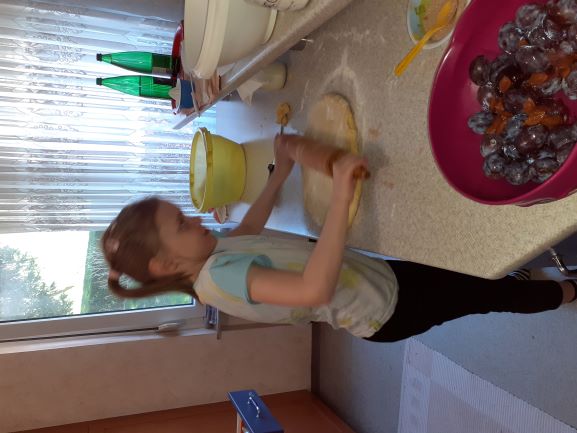 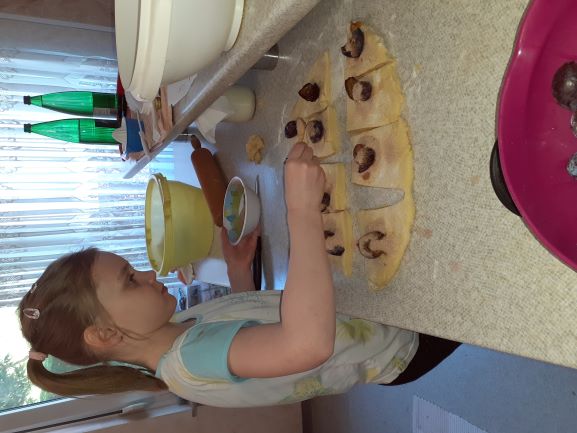 